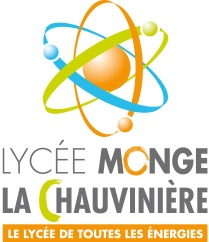 FICHE
SéCURITéEncartonneuseRéf : EncartonneuseRéf : EncartonneuseRéf : FICHE
SéCURITéSecteur : Maintenance IndustrielleSecteur : Maintenance IndustrielleSecteur : Maintenance IndustrielleRISQUES ENCOURUS- écrasement, pincement- lésion oculaire (presence d’air sous pression, projection de particules)RISQUES ENCOURUS- écrasement, pincement- lésion oculaire (presence d’air sous pression, projection de particules)RISQUES ENCOURUS- écrasement, pincement- lésion oculaire (presence d’air sous pression, projection de particules)RISQUES ENCOURUS- écrasement, pincement- lésion oculaire (presence d’air sous pression, projection de particules)RISQUES ENCOURUS- écrasement, pincement- lésion oculaire (presence d’air sous pression, projection de particules)PROTECTIONS COLLECTIVES- Arrêt d’urgence- Carters de protectionPROTECTIONS COLLECTIVES- Arrêt d’urgence- Carters de protectionPROTECTIONS COLLECTIVES- Arrêt d’urgence- Carters de protection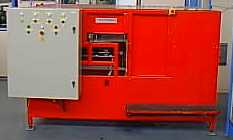 PROTECTIONS individuellesPROTECTIONS individuellesPROTECTIONS individuelles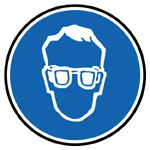 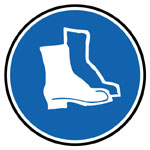 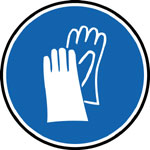 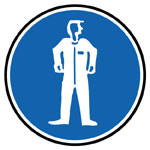 CONSIGNES DE SéCURITELes portes doivent être fermées pour que la machine puisse fonctionner (sauf si la clé maintenance est présente)- Attention à l’énergie résiduelle (présence de bloqueurs sur deux vérins mouvement B et F)- Vérifier la fermeture de l’armoire électrique.- S’abstenir d’introduire les mains derrière le carter de protection lors du fonctionnement.- S’abstenir d’intervenir sur l’armoire électrique sans ordre de travail.CONSIGNES DE SéCURITELes portes doivent être fermées pour que la machine puisse fonctionner (sauf si la clé maintenance est présente)- Attention à l’énergie résiduelle (présence de bloqueurs sur deux vérins mouvement B et F)- Vérifier la fermeture de l’armoire électrique.- S’abstenir d’introduire les mains derrière le carter de protection lors du fonctionnement.- S’abstenir d’intervenir sur l’armoire électrique sans ordre de travail.CONSIGNES DE SéCURITELes portes doivent être fermées pour que la machine puisse fonctionner (sauf si la clé maintenance est présente)- Attention à l’énergie résiduelle (présence de bloqueurs sur deux vérins mouvement B et F)- Vérifier la fermeture de l’armoire électrique.- S’abstenir d’introduire les mains derrière le carter de protection lors du fonctionnement.- S’abstenir d’intervenir sur l’armoire électrique sans ordre de travail.CONSIGNES DE SéCURITELes portes doivent être fermées pour que la machine puisse fonctionner (sauf si la clé maintenance est présente)- Attention à l’énergie résiduelle (présence de bloqueurs sur deux vérins mouvement B et F)- Vérifier la fermeture de l’armoire électrique.- S’abstenir d’introduire les mains derrière le carter de protection lors du fonctionnement.- S’abstenir d’intervenir sur l’armoire électrique sans ordre de travail.CONSIGNES DE SéCURITELes portes doivent être fermées pour que la machine puisse fonctionner (sauf si la clé maintenance est présente)- Attention à l’énergie résiduelle (présence de bloqueurs sur deux vérins mouvement B et F)- Vérifier la fermeture de l’armoire électrique.- S’abstenir d’introduire les mains derrière le carter de protection lors du fonctionnement.- S’abstenir d’intervenir sur l’armoire électrique sans ordre de travail.DéMARCHES à SUIVRE EN CAS D’ACCIDENT- Appuyer sur le bouton d’arrêt d’urgence.- Prévenir le professeur.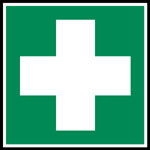 DéMARCHES à SUIVRE EN CAS D’ACCIDENT- Appuyer sur le bouton d’arrêt d’urgence.- Prévenir le professeur.DéMARCHES à SUIVRE EN CAS D’ACCIDENT- Appuyer sur le bouton d’arrêt d’urgence.- Prévenir le professeur.DéMARCHES à SUIVRE EN CAS D’ACCIDENT- Appuyer sur le bouton d’arrêt d’urgence.- Prévenir le professeur.DéMARCHES à SUIVRE EN CAS D’ACCIDENT- Appuyer sur le bouton d’arrêt d’urgence.- Prévenir le professeur.Personnes de l’établissement à contacter en priorité- Mme Drouin, proviseure : 02 40 16 71 03- Les infirmières : poste 7110Personnes de l’établissement à contacter en priorité- Mme Drouin, proviseure : 02 40 16 71 03- Les infirmières : poste 7110Personnes de l’établissement à contacter en priorité- Mme Drouin, proviseure : 02 40 16 71 03- Les infirmières : poste 7110Personnes de l’établissement à contacter en priorité- Mme Drouin, proviseure : 02 40 16 71 03- Les infirmières : poste 7110En cas d’absence, numéro d’urgenceLe 18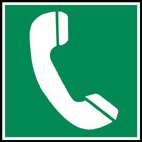 